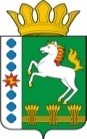 КОНТРОЛЬНО-СЧЕТНЫЙ ОРГАН ШАРЫПОВСКОГО РАЙОНАКрасноярского краяЗаключениена проект Постановления администрации Шарыповского района «О внесении изменений в постановление администрации Шарыповского района  от 30.10.2013 № 845-п «Об утверждении муниципальной программы «Обеспечение транспортной доступности Шарыповского района»  26 ноября 2019 год 							            	№ 140Настоящее экспертное заключение подготовлено Контрольно – счетным органом Шарыповского района на основании ст. 157 Бюджетного  кодекса Российской Федерации, ст. 9 Федерального закона от 07.02.2011 № 6-ФЗ «Об общих принципах организации и деятельности контрольно – счетных органов субъектов Российской Федерации и муниципальных образований», ст. 15 Решения Шарыповского районного Совета депутатов от 20.09.2012 № 31/289р «О внесении изменений и дополнений в Решение Шарыповского районного Совета депутатов от 21.06.2012 № 28/272р «О создании Контрольно – счетного органа Шарыповского района» (в ред. от 20.03.2014 № 46/536р, от 25.09.2014 № 51/573р, от 26.02.2015 № 56/671р) и в соответствии со стандартом организации деятельности Контрольно – счетного органа Шарыповского района СОД 2 «Организация, проведение и оформление результатов финансово – экономической экспертизы проектов Решений Шарыповского районного Совета депутатов и нормативно – правовых актов по бюджетно – финансовым вопросам и вопросам использования муниципального имущества и проектов муниципальных программ» и утвержденного приказом Контрольно – счетного органа Шарыповского района от 16.12.2013 № 29.Представленный на экспертизу проект Постановления администрации Шарыповского района «О внесении изменений в постановление администрации Шарыповского района от 30.10.2013 № 845-п «Об утверждении муниципальной программы «Обеспечение транспортной доступности Шарыповского района» направлен в Контрольно – счетный орган Шарыповского района 26 ноября 2019 года. Разработчиком данного проекта Программы является муниципальное казенное учреждение «Управление службы заказчика» администрации Шарыповского района.Основанием для разработки муниципальной программы является:- статья 179 Бюджетного кодекса Российской Федерации;- постановление администрации Шарыповского района от 30.07.2013 № 540-п «Об утверждении Порядка принятия решений о разработке муниципальных программ Шарыповского района, их формировании и реализации» (в ред. от 29.06.2015 № 407-п, от  05.12.2016 № 585-п);- распоряжение администрации Шарыповского района от 02.08.2013  № 258-р «Об утверждении перечня муниципальных программ Шарыповского района» (в ред. от 29.07.2014 № 293а-р, от 01.08.2017 № 283-р, от 08.05.2018 № 171-р, от 26.07.2019  № 236-р).Ответственный исполнитель муниципальной программы администрация Шарыповского района.Мероприятие проведено 26 ноября  2019 года.В ходе подготовки заключения Контрольно – счетным органом Шарыповского района были проанализированы следующие материалы:- проект Постановления администрации Шарыповского района «О внесении изменений в постановление администрации Шарыповского района от 30.10.2013 № 845-п «Об утверждении муниципальной программы «Обеспечение транспортной доступности Шарыповского района»;- паспорт муниципальной программы Шарыповского района «Развитие транспортной доступности»;- проект Решения Шарыповского районного Совета депутатов «О районном бюджета на 2020 год и плановый период 2021 – 2022 годов».Рассмотрев представленные материалы к проекту Постановления муниципальной программы «Обеспечение транспортной доступности Шарыповского района» установлено следующее.Согласно распоряжения администрации Шарыповского района от 26.07.2019 № 236-р «О внесении изменений в распоряжение администрации Шарыповского района от 02.08.2013 № 258-р «Об утверждении перечня муниципальных программ Шарыповского района» пунктом 1.1. проекта Постановления администрации Шарыповского района вносятся изменения в заголовок Постановления, слова «Обеспечение транспортной доступности Шарыповского района» заменятся словами «Развитие транспортной системы».Муниципальная программа Шарыповского района «Развитие транспортной системы» излагается в новой редакции.Цели и задачи муниципальной программы района соответствуют приоритетам и основным направлениям государственной политики Российской Федерации в сфере развития транспорта в рамках полномочий муниципального образования края.Основные целевые индикаторы и показатели результативности государственной программы Российской Федерации отражены в муниципальной программе Шарыповского района.Цели муниципальной программы:Сохранение транспортной инфраструктуры района и повышение безопасности дорожного движения.Обеспечение доступности транспортных услуг для населения. Задачи муниципальной программы района, в основном, направлены с главными ориентирами развития Шарыповского района в сфере развития транспорта:- обеспечение бесперебойного и безопасного движения транспортных средств по автомобильным дорогам Шарыповского района;- обеспечение сохранения на территории района маршрутов регулярных перевозок, обеспечение качества транспортного обслуживания населения.Структура муниципальной программы района в целом не изменена и включает 2 подпрограммы:- «Проведение мероприятий, направленных на сохранение и улучшение транспортно-эксплуатационного состояния автомобильных дорог Шарыповского района и повышение безопасности движения»;- «Транспортное обслуживание населения Шарыповского района».Общий объем бюджетных ассигнований на реализацию муниципальной программы составляет в сумме 113 446,70 тыс.руб., в том числе: 						                	 (тыс.руб.)В основу разработки и реализации подпрограммы заложены следующие принципы, обеспечивающие обоснованный выбор мероприятий подпрограммы и сбалансированное решение основных задач:- эффективное целевое использование средств районного бюджета (дорожного фонда муниципального образования Шарыповский район) в соответствии с установленными приоритетами для достижения целевых индикаторов подпрограммы;- оценка потребностей в финансовых средствах с учетом имеющихся финансовых возможностей районного бюджета;- оценка результатов и социально – экономической эффективности подпрограммы, которая осуществляется на основе мониторинга целевых индикаторов.На подпрограмму  «Проведение мероприятий, направленных на сохранение и улучшение транспортно-эксплуатационного состояния автомобильных дорог Шарыповского района и повышение безопасности движения» доведены бюджетные ассигнования на 2020 год и плановый период 2021-2022 годы в сумме 30 588,60 тыс.руб., в том числе:(тыс.руб.)При реализации подпрограммы будут достигнуты следующие показатели:Выбор подпрограммных мероприятий обусловлен необходимостью решения задачи для достижения цели подпрограммы, сформированной в соответствии с приоритетными направлениями в области дорожной деятельности Шарыповского района и исходя из высокой социальной значимости вопросов обеспечения транспортной доступности населенных пунктов.На подпрограмму 2 «Транспортное обслуживание населения Шарыповского района» доведены бюджетные ассигнования на 2020 год и плановый период 2021-2022 годы в сумме 82 858,10 тыс.руб., в том числе:(тыс.руб.)Бюджетные ассигнования будут направлены на сохранение на территории района маршрутов регулярных перевозок и обеспечение качества транспортного обслуживания населения.При реализации подпрограммы будут достигнуты следующие показатели:Реализация мероприятий подпрограммы позволит:- сохранить значение целевого показателя (транспортная подвижность населения) на уровне 16,7%.В нарушение абз. 10 п. 3.4. «Порядка принятия решений о разработке муниципальных программ Шарыповского района, их формирования и реализации» утвержденного Постановлением администрации Шарыповского района от 05.12.2016 № 535-п  ответственным исполнителем муниципальная программа МКУ «Управление службы заказчика Шарыповского района» направлена в Контрольно – счетный орган Шарыповского района для проведения финансово – экономической экспертизы с нарушением установленных сроков.При проверке правильности планирования и составления муниципальной программы нарушений не установлено.На основании выше изложенного Контрольно – счетный орган предлагает:Ответственному исполнителю проект постановления направлять в Контрольно – счетный орган Шарыповского района для проведения финансово – экономической экспертизы в установленные и утвержденные сроки согласно  «Порядка принятия решений о разработке муниципальных программ Шарыповского района, их формирования и реализации» утвержденного Постановлением администрации Шарыповского района от 05.12.2016 № 535-п.Предлагает администрации Шарыповского района принять  проект Постановления администрации Шарыповского района «О внесении изменений в постановление администрации Шарыповского района от 30.10.2013 № 845-п «Об утверждении  муниципальной программы Шарыповского района «Развитие транспортной системы».Председатель Контрольно – счетного органа						Г.В. СавчукАудиторКонтрольно – счетного органа						И.В. Шмидткраевой бюджетрайонный бюджетитогокраевой бюджетрайонный бюджетитого2020 год35 116,402 007,0037 123,402021 год36 097,602 011,4038 109,002022 год36 197,50 2 016,8038 214,30итого107 411,506 035,20113 446,70краевой бюджетрайонный бюджетитогокраевой бюджетрайонный бюджетитого2020 год9 535,60127,009 662,602021 год10 328,90131,4010 460,302022 год10 328,90 136,8010 465,70итого30 193,40395,2030 588,60ПоказателиЕд. изм.2020год2021 год2022 годКоличество ДТП в Шарыповском районеед.333333Доля протяженности улично-дорожной сети поселений%1,81,81,8краевой бюджетрайонный бюджетитогокраевой бюджетрайонный бюджетитого2020 год25 580,801 880,0027 460,802021 год25 768,701 880,0027 648,702022 год25 868,601 880,0027 748,60итого77 218,105 640,0082 858,10ПоказателиЕд. изм.2020 год2021 год2022 годтранспортная подвижность населения (количество поездок/количество жителей)поездок/чел16,716,716,7